Trip Profile  Special notesPhotos taken by Ken & Patty Sparks 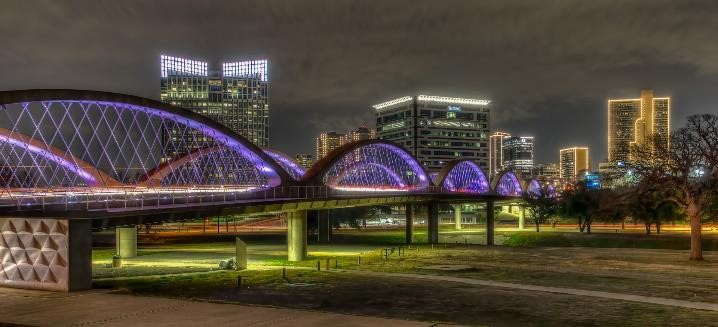 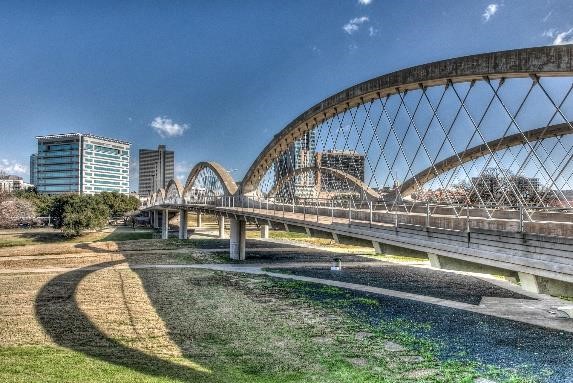 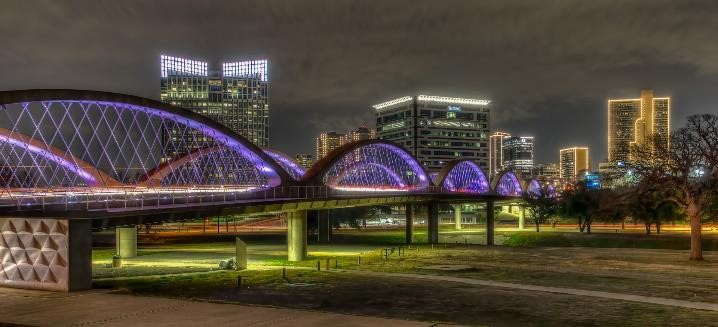 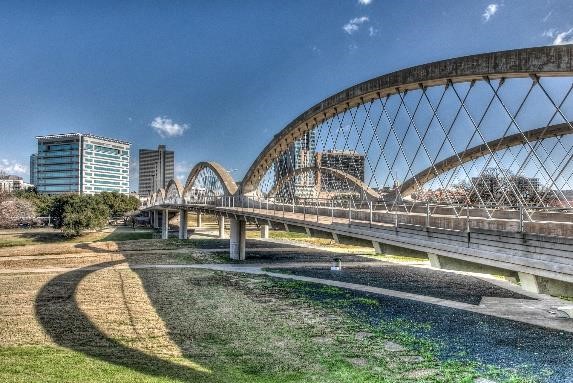 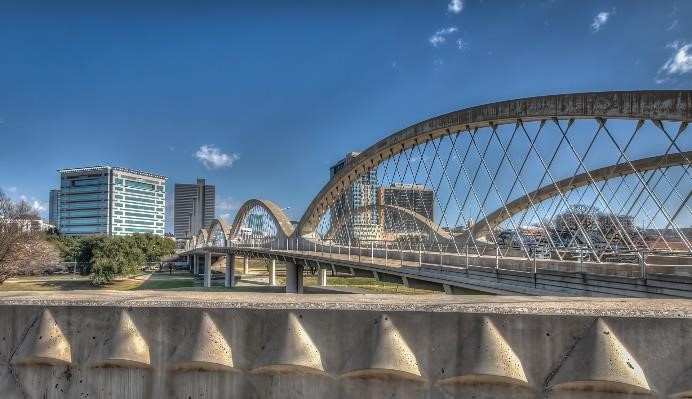 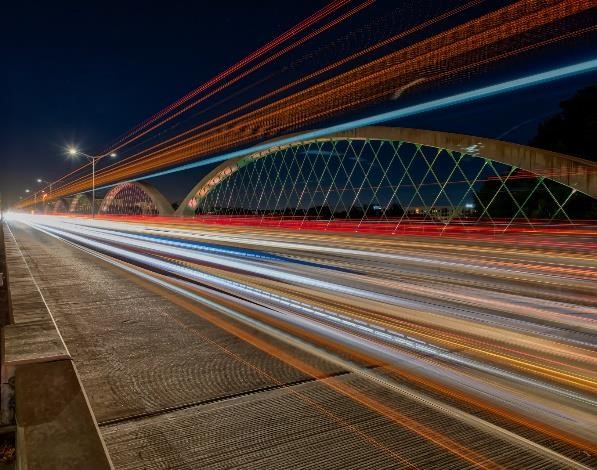 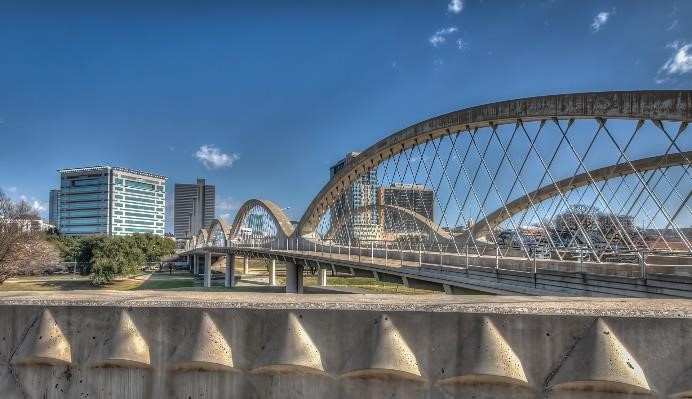 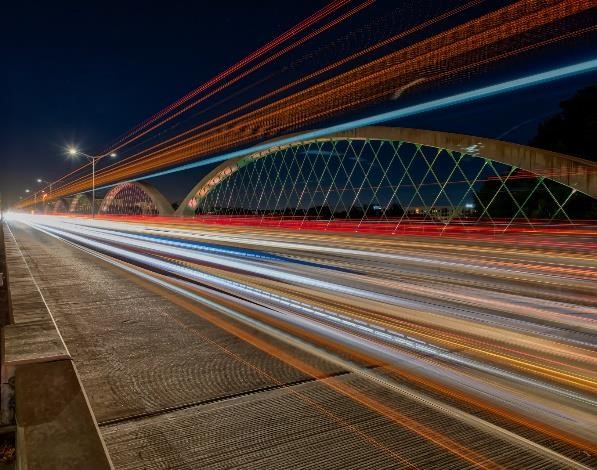 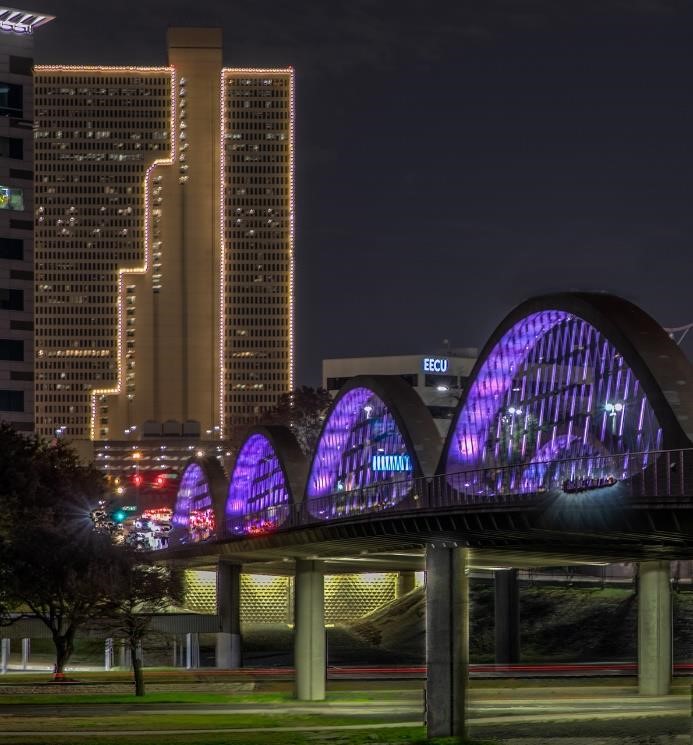 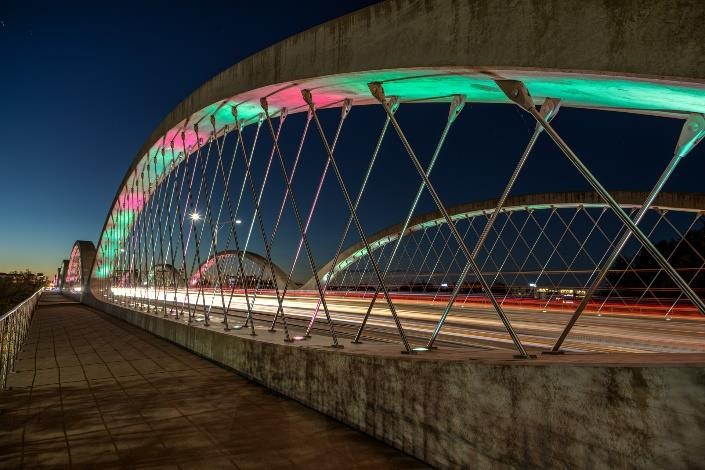 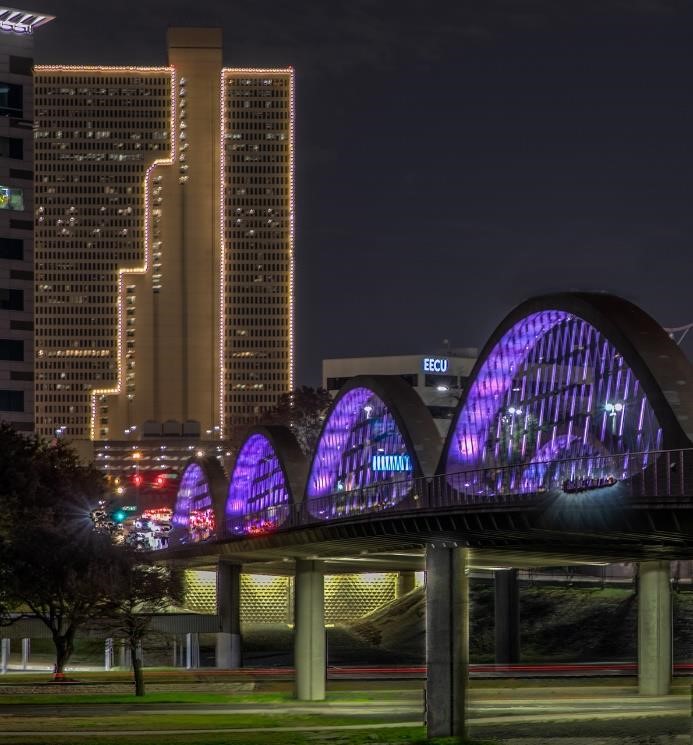 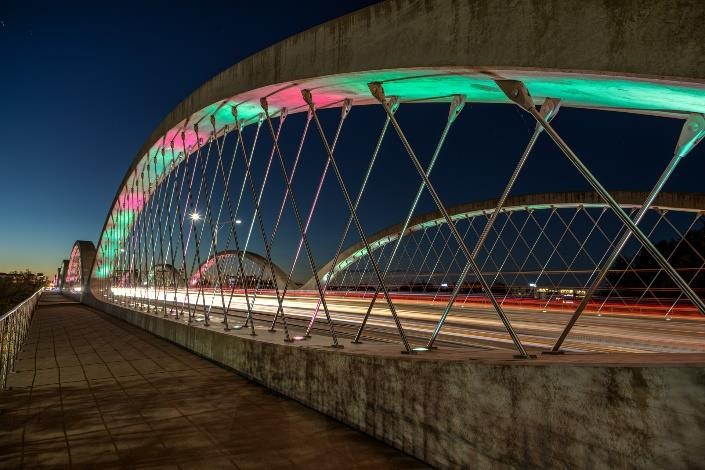 Topic Details Trip Name USA_Texas_Fort Worth (Central)_7th Street Bridge Short Description Downtown bridge with multiple curved arches Web Site N/A Contributor/email Ken & Patty Sparks: kensparks100@yahoo.com Travel Time  From downtown Dallas, 33.1 mile and about 35 minutesDate trip taken February 2021 Points of Interest Bridge photo with surrounding views of Fort Worth Address for Mapping Software 1700 W. 7th Street, Fort Worth, TX Restrictions / Safety Issues This is in a very urban location.  You should be very wary and take normal precautions.Entry Fee None Lodging Suggestions N/A Dining Suggestions N/A Best Shooting Time of Day  Evening when the bridge lights are activated, but daytime shots are possible as well. Primary GPS Coordinate 32.751130, -97.345132 ID Note 1 Parking is available near the west end of the bridge in the parking area for Trinity Park just east of Chuy’s restaurant on 7th Street. It is a short walk to the bridge. You can walk under the bridge to get photos from the other side of the bridge. Parking on the east end of the bridge is more difficult to find. 